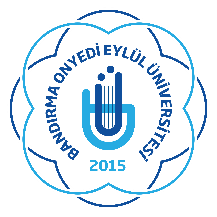 T.C.BANDIRMA ONYEDİ EYLÜL ÜNİVERSİTESİ REKTÖRLÜĞÜPersonel Daire Başkanlığı………. İL NÜFUS VE VATANDAŞLIK MÜDÜRLÜĞÜNE 5682 sayılı Pasaport Kanunu gereği aşağıda açık kimliği, görev unvanı ve kadro derecesi belirtilen görevli, eş ve çocuklarına hizmet damgalı pasaport verilmesini rica ederim. *İl Nüfus ve Vatandaşlık Müdürlüklerine pasaport talep formlarını imzalamak üzere bildirilen yetkililerden herhangi biri tarafından imzalanması gerekmektedir.HİZMET DAMGALI PASAPORT TALEP FORMU (ARKA YÜZ)Yetkili Amirin İş Telefonu		: +90 - (266) - 717 01 17 - (Dâhili: 1651, 1652, 1653, 1654)Yetkili Amirin Faks Numarası	: +90 - (266) - 717 00 30 -Kurumun Adresi:Hak Sahibi Kişinin Adı SoyadıYukarıda yer alan hususları okudum.…./…./….İMZASayı: Z-71333010-912.03/Konu: Hizmet Damgalı Pasaport Talep FormuPASAPORT ALACAK KİŞİLERİN BİLGİLERİPASAPORT ALACAK KİŞİLERİN BİLGİLERİPASAPORT ALACAK KİŞİLERİN BİLGİLERİPASAPORT ALACAK KİŞİLERİN BİLGİLERİPASAPORT ALACAK KİŞİLERİN BİLGİLERİPASAPORT ALACAK KİŞİLERİN BİLGİLERİPASAPORT ALACAK KİŞİLERİN BİLGİLERİPASAPORT ALACAK KİŞİLERİN BİLGİLERİPASAPORT ALACAK KİŞİLERİN BİLGİLERİPASAPORT ALACAK KİŞİLERİN BİLGİLERİPASAPORT ALACAK KİŞİLERİN BİLGİLERİPASAPORT ALACAK KİŞİLERİN BİLGİLERİPASAPORT ALACAK KİŞİLERİN BİLGİLERİPASAPORT ALACAK KİŞİLERİN BİLGİLERİKİŞİKİŞİT.C. KİMLİK NOT.C. KİMLİK NOT.C. KİMLİK NOADI SOYADIADI SOYADIADI SOYADIADI SOYADIADI SOYADIADI SOYADIADI SOYADIADI SOYADIADI SOYADIHak Sahibi(Zorunlu)Hak Sahibi(Zorunlu)Eşi(Alacaksa)Eşi(Alacaksa)Çocuğu(Alacaksa)Çocuğu(Alacaksa)Çocuğu(Alacaksa)Çocuğu(Alacaksa)Çocuğu(Alacaksa)Çocuğu(Alacaksa)Çocuğu(Alacaksa)Çocuğu(Alacaksa)HAK SAHİBİ KİŞİNİNHAK SAHİBİ KİŞİNİNHAK SAHİBİ KİŞİNİNHAK SAHİBİ KİŞİNİNHAK SAHİBİ KİŞİNİNHAK SAHİBİ KİŞİNİNHAK SAHİBİ KİŞİNİNHAK SAHİBİ KİŞİNİNHAK SAHİBİ KİŞİNİNHAK SAHİBİ KİŞİNİNHAK SAHİBİ KİŞİNİNHAK SAHİBİ KİŞİNİNHAK SAHİBİ KİŞİNİNHAK SAHİBİ KİŞİNİNGörev UnvanıGörev UnvanıGörev UnvanıGörev UnvanıKurum Sicil NoKurum Sicil NoKurum Sicil NoGÖREVLENDİRME TARİHİ (Gün/Ay/Yıl-Gün/Ay/Yıl)GÖREVLENDİRME TARİHİ (Gün/Ay/Yıl-Gün/Ay/Yıl)GÖREVLENDİRME TARİHİ (Gün/Ay/Yıl-Gün/Ay/Yıl)GÖREVLENDİRME TARİHİ (Gün/Ay/Yıl-Gün/Ay/Yıl)GÖREVLENDİRME TARİHİ (Gün/Ay/Yıl-Gün/Ay/Yıl)GÖREVLENDİRME TARİHİ (Gün/Ay/Yıl-Gün/Ay/Yıl)GÖREVLENDİRME TARİHİ (Gün/Ay/Yıl-Gün/Ay/Yıl)GÖREVLENDİRME TARİHİ (Gün/Ay/Yıl-Gün/Ay/Yıl)GÖREVLENDİRME TARİHİ (Gün/Ay/Yıl-Gün/Ay/Yıl)GÖREVLENDİRİLEN ÜLKE/ÜLKELERGÖREVLENDİRİLEN ÜLKE/ÜLKELERGÖREVLENDİRİLEN ÜLKE/ÜLKELERGÖREVLENDİRİLEN ÜLKE/ÜLKELERGÖREVLENDİRİLEN ÜLKE/ÜLKELERBaşlangıç-BitişBaşlangıç-BitişBaşlangıç-BitişBaşlangıç-Bitiş--KADRO/GÖREV BİLGİLERİKADRO/GÖREV BİLGİLERİKADRO/GÖREV BİLGİLERİKADRO/GÖREV BİLGİLERİKADRO/GÖREV BİLGİLERİKADRO/GÖREV BİLGİLERİKADRO/GÖREV BİLGİLERİKADRO/GÖREV BİLGİLERİKADRO/GÖREV BİLGİLERİKADRO/GÖREV BİLGİLERİKADRO/GÖREV BİLGİLERİKADRO DERECESİKADRO DERECESİKADRO DERECESİKADRO/GÖREV BİLGİLERİKADRO/GÖREV BİLGİLERİKADRO/GÖREV BİLGİLERİKADRO/GÖREV BİLGİLERİKADRO/GÖREV BİLGİLERİKADRO/GÖREV BİLGİLERİKADRO/GÖREV BİLGİLERİKADRO/GÖREV BİLGİLERİKADRO/GÖREV BİLGİLERİKADRO/GÖREV BİLGİLERİKADRO/GÖREV BİLGİLERİRakamlaRakamlaYazıylaKANUN NOsayılı Kanuna tabi, kesenekleri T.C. Emekli Sandığına kesilen ve kadrolu olarak görev yapan personeldir.sayılı Kanuna tabi, kesenekleri T.C. Emekli Sandığına kesilen ve kadrolu olarak görev yapan personeldir.sayılı Kanuna tabi, kesenekleri T.C. Emekli Sandığına kesilen ve kadrolu olarak görev yapan personeldir.sayılı Kanuna tabi, kesenekleri T.C. Emekli Sandığına kesilen ve kadrolu olarak görev yapan personeldir.sayılı Kanuna tabi, kesenekleri T.C. Emekli Sandığına kesilen ve kadrolu olarak görev yapan personeldir.sayılı Kanuna tabi, kesenekleri T.C. Emekli Sandığına kesilen ve kadrolu olarak görev yapan personeldir.sayılı Kanuna tabi, kesenekleri T.C. Emekli Sandığına kesilen ve kadrolu olarak görev yapan personeldir.sayılı Kanuna tabi, kesenekleri T.C. Emekli Sandığına kesilen ve kadrolu olarak görev yapan personeldir.KANUN NOsayılı Kanuna tabi, kesenekleri T.C. Emekli Sandığına kesilen ve kadro karşılığı sözleşmeli olarak görev yapan personeldir.sayılı Kanuna tabi, kesenekleri T.C. Emekli Sandığına kesilen ve kadro karşılığı sözleşmeli olarak görev yapan personeldir.sayılı Kanuna tabi, kesenekleri T.C. Emekli Sandığına kesilen ve kadro karşılığı sözleşmeli olarak görev yapan personeldir.sayılı Kanuna tabi, kesenekleri T.C. Emekli Sandığına kesilen ve kadro karşılığı sözleşmeli olarak görev yapan personeldir.sayılı Kanuna tabi, kesenekleri T.C. Emekli Sandığına kesilen ve kadro karşılığı sözleşmeli olarak görev yapan personeldir.sayılı Kanuna tabi, kesenekleri T.C. Emekli Sandığına kesilen ve kadro karşılığı sözleşmeli olarak görev yapan personeldir.sayılı Kanuna tabi, kesenekleri T.C. Emekli Sandığına kesilen ve kadro karşılığı sözleşmeli olarak görev yapan personeldir.sayılı Kanuna tabi, kesenekleri T.C. Emekli Sandığına kesilen ve kadro karşılığı sözleşmeli olarak görev yapan personeldir.KANUN NOsayılı Kanuna tabi, kesenekleri T.C. Emekli Sandığına kesilen ve kadro karşılığı olmaksızın sözleşmeli olarak görev yapan personeldir.sayılı Kanuna tabi, kesenekleri T.C. Emekli Sandığına kesilen ve kadro karşılığı olmaksızın sözleşmeli olarak görev yapan personeldir.sayılı Kanuna tabi, kesenekleri T.C. Emekli Sandığına kesilen ve kadro karşılığı olmaksızın sözleşmeli olarak görev yapan personeldir.sayılı Kanuna tabi, kesenekleri T.C. Emekli Sandığına kesilen ve kadro karşılığı olmaksızın sözleşmeli olarak görev yapan personeldir.sayılı Kanuna tabi, kesenekleri T.C. Emekli Sandığına kesilen ve kadro karşılığı olmaksızın sözleşmeli olarak görev yapan personeldir.sayılı Kanuna tabi, kesenekleri T.C. Emekli Sandığına kesilen ve kadro karşılığı olmaksızın sözleşmeli olarak görev yapan personeldir.sayılı Kanuna tabi, kesenekleri T.C. Emekli Sandığına kesilen ve kadro karşılığı olmaksızın sözleşmeli olarak görev yapan personeldir.sayılı Kanuna tabi, kesenekleri T.C. Emekli Sandığına kesilen ve kadro karşılığı olmaksızın sözleşmeli olarak görev yapan personeldir.DİĞERBu (DİĞER) alan, “Kanun No” şeçeneklerine durumları uymayanlar tarafından, açıklama girilerek küçük harflerle doldurulacaktırBu (DİĞER) alan, “Kanun No” şeçeneklerine durumları uymayanlar tarafından, açıklama girilerek küçük harflerle doldurulacaktırBu (DİĞER) alan, “Kanun No” şeçeneklerine durumları uymayanlar tarafından, açıklama girilerek küçük harflerle doldurulacaktırBu (DİĞER) alan, “Kanun No” şeçeneklerine durumları uymayanlar tarafından, açıklama girilerek küçük harflerle doldurulacaktırBu (DİĞER) alan, “Kanun No” şeçeneklerine durumları uymayanlar tarafından, açıklama girilerek küçük harflerle doldurulacaktırBu (DİĞER) alan, “Kanun No” şeçeneklerine durumları uymayanlar tarafından, açıklama girilerek küçük harflerle doldurulacaktırBu (DİĞER) alan, “Kanun No” şeçeneklerine durumları uymayanlar tarafından, açıklama girilerek küçük harflerle doldurulacaktırBu (DİĞER) alan, “Kanun No” şeçeneklerine durumları uymayanlar tarafından, açıklama girilerek küçük harflerle doldurulacaktırBu (DİĞER) alan, “Kanun No” şeçeneklerine durumları uymayanlar tarafından, açıklama girilerek küçük harflerle doldurulacaktırBu (DİĞER) alan, “Kanun No” şeçeneklerine durumları uymayanlar tarafından, açıklama girilerek küçük harflerle doldurulacaktırBu (DİĞER) alan, “Kanun No” şeçeneklerine durumları uymayanlar tarafından, açıklama girilerek küçük harflerle doldurulacaktırBu (DİĞER) alan, “Kanun No” şeçeneklerine durumları uymayanlar tarafından, açıklama girilerek küçük harflerle doldurulacaktırBu (DİĞER) alan, “Kanun No” şeçeneklerine durumları uymayanlar tarafından, açıklama girilerek küçük harflerle doldurulacaktırFormdaki bilgilerin ve diğer hususların doğruluğunu kabul ediyorum.  …./…./….Hak Sahibinin Adı SoyadıİMZASIFormdaki bilgilerin ve diğer hususların doğruluğunu kabul ediyorum.  …./…./….Hak Sahibinin Adı SoyadıİMZASIFormdaki bilgilerin ve diğer hususların doğruluğunu kabul ediyorum.  …./…./….Hak Sahibinin Adı SoyadıİMZASIFormdaki bilgilerin ve diğer hususların doğruluğunu kabul ediyorum.  …./…./….Hak Sahibinin Adı SoyadıİMZASIFormdaki bilgilerin ve diğer hususların doğruluğunu kabul ediyorum.  …./…./….Hak Sahibinin Adı SoyadıİMZASIFormdaki bilgilerin ve diğer hususların doğruluğunu kabul ediyorum.  …./…./….Hak Sahibinin Adı SoyadıİMZASIFormdaki bilgilerin ve diğer hususların doğruluğunu kabul ediyorum.  …./…./….Hak Sahibinin Adı SoyadıİMZASIMÜHÜRMÜHÜRMÜHÜRFormdaki bilgilerin ve diğer hususların doğruluğunu onaylıyorum.  …./…./….Yetkili Amirin Adı Soyadı *İMZASIFormdaki bilgilerin ve diğer hususların doğruluğunu onaylıyorum.  …./…./….Yetkili Amirin Adı Soyadı *İMZASIFormdaki bilgilerin ve diğer hususların doğruluğunu onaylıyorum.  …./…./….Yetkili Amirin Adı Soyadı *İMZASIFormdaki bilgilerin ve diğer hususların doğruluğunu onaylıyorum.  …./…./….Yetkili Amirin Adı Soyadı *İMZASIFormdaki bilgilerin ve diğer hususların doğruluğunu onaylıyorum.  …./…./….Yetkili Amirin Adı Soyadı *İMZASITAAHHÜT BELGESİ(Hak sahibi kişi tarafından pasaport alacak ergin çocukları için doldurulacaktır)          Hizmet damgalı pasaport talebinde bulunduğum ergin çocuğumun/çocuklarımın Pasaport Kanununda belirtilen hizmet damgalı pasaport düzenlenmesine ilişkin şartlardan herhangi birini kaybetmeleri halinde bu durumu İl Nüfus ve Vatandaşlık Müdürlüklerine bildireceğimi taahhüt ederim.Hak Sahibi Kişinin Adı Soyadı……/…../………İMZABandırma Onyedi Eylül Üniversitesi Merkez KampüsüYeni Mh. Şehit Astsubay Mustafa Soner Varlık Cd. Bandırma/BALIKESİRGEREKLİ OLAN BELGELER1-T.C. kimlik kartı, nüfus cüzdanı veya geçici kimlik belgesi.2-ICAO standartlarına uygun son altı ay içerisinde çekilmiş bir adet biyometrik fotoğraf. (Fotoğraf başvuru işleminden sonra iade edilecektir.)3-Pasaport defter bedelinin ödenmesi. (Ödeme bilgileri sistem üzerinden görüntülendiğinden başvuru esnasında ayrıca makbuz/dekont talep edilmemektedir.)4-Daha önceden alınmış ve iptali yapılmamış pasaportların başvuruda getirilmesi gerekmektedir.5-Ergin olmayanların ve kısıtlıların yasal temsilcilerinin başvuru merkezinde hazır bulunmaları gerekmekte olup, hazır bulunamayanlar için noterlerce düzenlenen muvafakatnamenin ibraz edilmesi gerekmektedir.6-Ebeveynlerinin hakkından dolayı hususi damgalı pasaport alacak çocukların öğrencilik durumları sistem üzerinde tespit edilmekte olup, ayrıca belge talep edilmemektedir. Ancak, sistem üzerinde öğrencilik durumunun tespitinin yapılamadığı durumlarda öğrenim görülen kurumdan alınan ıslak imzalı, e-imzalı veya e-devlet üzerinden alınan süresi 60 günü geçmemiş öğrenci belgesi istenilecektir.7-Bedensel, zihinsel veya ruhsal engellerinden en az biri nedeniyle sürekli bakıma muhtaç durumda bulunan çocuklar için resmi sağlık kurumlarının düzenlediği sağlık raporu.DİĞER HUSUSLAR1-Bu form düzenlendiği tarihten itibaren Altmış (60) gün geçerlidir.2-Formdaki bilgilerin eksik veya hatalı olması durumunda formu düzenleyen kurumun yetkilisi sorumludur.3-Bu formun çıktısı ön ve arka yüz şeklinde tek yaprakta olmalıdır. İki (2) ayrı yaprak kabul edilmez.4-Bu form, ıslak imzalı ve mühürlü olmalıdır.5-Hak sahipliğinin yitirilmesi durumunda başvuru yapılan İl Nüfus ve Vatandaşlık Müdürlüğüne bildirimde bulunulur.6-Hizmet damgalı pasaportlar hak sahibi kişinin görev süresi dikkate alınarak düzenlenir.7-https://randevu.nvi.gov.tr/#/nvi/sss adresinde Hizmet Damgalı Pasaportlar ile ilgili detaylı bilgi yer almaktadır.